ООО «ВистаСтройСервис»: Кировская обл. Кирово-Чепецкий р-н                   от 16.06.2021с.Пасегово ул Профсоюзная 19  телефон 73-16-12e-mail: mail@vistadom.ru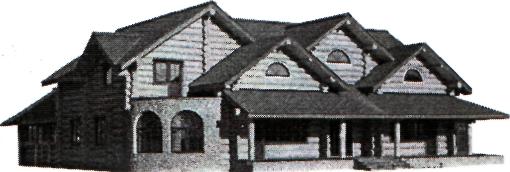  * Цена на производственной площадке в п. Пасегово ** Цена может измениться в большую сторону в зависимости от наличия большого количества производственных отходов, наличия чаш  под углом 45° и 60°, наличия нестандартного паза. В тёплое время года осуществляется заводская обработка комплекта сруба антисептиками и антипиренами. Стоимость обработки составляет 400 рублей за кубический метр оцилиндрованного бревна. Обработка в отрицательные температуры не требуется и не может быть произведена.НаименованиеСечение мм.Сорт Порода древесиныСтоимость за  руб.Бревно оцилиндрованное 1801-2Сосна, ель18000Бревно оцилиндрованное2001-2Сосна, ель18000Бревно оцилиндрованное2201-2Сосна, ель18000Бревно оцилиндрованное2401-2Сосна, ель18000Бревно оцилиндрованное2601-2Сосна, ель18000Бревно оцилиндрованное2801-2Сосна, ель18000Бревно оцилиндрованное180-2801-2Лиственница29000Доска обрезная, длина 25х100,40х100, 50х150, 50х100, 50х501-2Сосна, ель18000Доска обрезная, длина 25х100, 40х100, 50х1503-4Сосна, ель18000Доска обрезная, длина 50х2001-2Сосна, ель18000Брус, длина 150х150, 100х150 100х200, 150х200, 200х2001-2Сосна, ель18000Доска обрезная, длина 50х2001-2Лиственница28000Доска обрезная, длина  сухая 16-18% влажности40х100, 50х1501-2Сосна, ель20000Брус, длина  сухая 16-18% влажности150х150, 100х150 100х200, 150х200, 200х2001-2Сосна, ель20000